CONSEIL DEPARTEMENTAL DE LA VIENNECOMMISSION PERMANENTE DU .RAPPORT DU PRESIDENT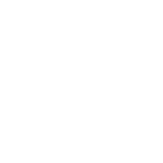 